		AGÊNCIA DO TRABALHADOR DE CARAMBEÍ-PR.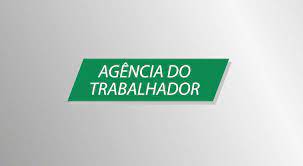                      VAGAS DISPONÍVEIS( SUJEITAS ALTERAÇÕES)		     Para candidatar-se comparecer Agência do Trabalhador Carambeí,trazer  os seguintes                 documentos RG/CPF/CTPS.V A G A S REQUISITOSAUXILIAR DE COZINHAExperiência, ter disponibilidade de horário,  entrevista na Agencia do Trabalhador dia 19/02/24 as 13:30 hs.COZINHEIRO GERALExperiência, ter disponibilidade de horário,  entrevista na Agencia do Trabalhador dia 19/02/24 as 13:30 hs.TRABALHADOR DE AVICULTURA-GRANJA STO ANDRÉ.Entrevista dia 21/02/2024 às 13:30hs na Agencia do trabalhador.OPERADOR DE CALDEIRACom experiência comprovada em carteiraAUXILIAR DE LAVANDERIAatividades de auxiliar de lavanderia, entrega de roupas aos funcionários, realizar limpeza e higienização dos vestiários e banheiros, carregar e descarregar roupas  dos caminhões. 		OPERADOR DE MAQUINA DE LAVAR ROUPAS, EM GERAL - O contratado trabalhará como operador de maquina de lavar/centrifugar e secar roupas, carregamento e descarregamento roupas do caminhão.AJUDANTES DE OBRASexperiênciaPEDREIROCom experiência – trazer currículoMONTADOR SOLDADORCom experiênciaTRABALHADOR DA AVICULTURA Não precisa de experiência.AUXILIAR DE LINHA DE PRODUÇÃONão precisa de experiênciaMOTORISTA DE ONIBUS URBANOCom 06 meses experiência em carteira, ter curso de transporte coletivo.trazer currículoAUXILIAR DE LAVANDERIA(VAGA JOVEM APRENDIZDe 18 á 22 anos, ter concluído ou cursando no período da noite o ensino médio.disponibilidade para fazer o curso em P.Grossa.AUXILIAR ADMINISTRATIVO-VAGA EXCLUSIVA PARA ‘PCD’Ter ensino médio completo – vaga exclusiva PCD.MONTADOR DE ESTRUTURAS METALICASCom experiência comprovada em carteira. Trazer currículo.AUXILIAR MECÂNICO DE REFRIGERAÇÃOCom conhecimento em manutenção de serviços equipamentos de refrigeração.MECANICO DE MOTOR A DIESELCom experiência.MOTORISTA CAMINHÃO TRUCKExperiência, ter CNH ‘C’MOTORISTA DE CARRETAExperiência, CNH ‘E’OPERADOR DE PÁ CARREGADEIRAExperiência , CNH ‘C’, se tiver o curso, será um diferencial.AUXILIAR DE SERVIÇOS GERAISExecutará serviços de limpeza  do local de trabalho, lavagem de caminhões, e ajudará a carregar e descaregar quando necessário.VAGAS TEMPORÁRIAS PARA:AUXILIAR DE OPERAÇÕES - UPLExperiência com alimentação de suínos, limpeza a seco,inseminar e manejo de suínos,anotações em formulário do setor, disponibilidade para trabalhar em turnos. - Interessados deixar currículo na Agencia do TrabalhadorVAGAS TEMPORÁRIAS PARA:AUXILIAR DE SERVIÇOS GERAIS-UPLExperiência com movimentação de mercadorias, carga e descarga, transferir suínos, auxiliar na fertirrigação e realizar corte de grama com roçadeira costal. disponibilidade para trabalhar em turnos. - Interessados deixar currículo na Agencia do Trabalhador.